Klub Veteráni-Humpolec v AČR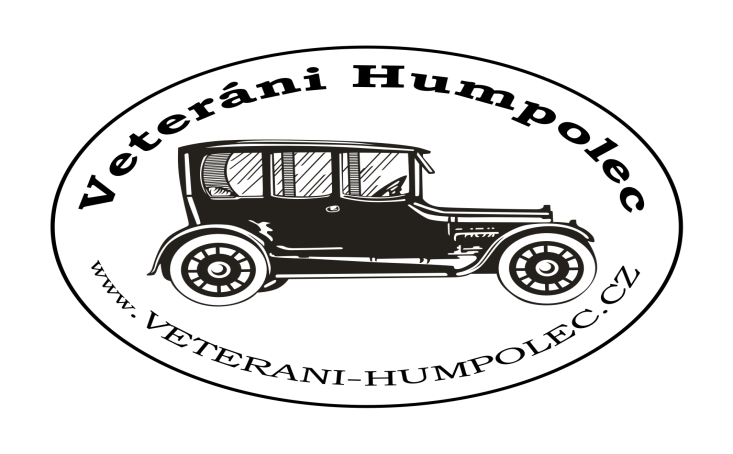 Tel: 602 723 342 –Jirka Mrázek – předseda, 725925212 –Libor Kocman - místopředseda,            info@veterani-humpolec.cz http://veterani-humpolec.cz            Plán akcí na rok 20171.února -	Členská schůze Humpolec –restaurace U Jirmáska i od 18,00 hodin                 Další schůze klubu –každou první středu v měsíci od 18,00hodin 4.března -	Burza historických vozidel a dílů v Chotusicích  , - info Mrázek15.dubna -	Jarní Motortechna Brno –burza, výstava historických vozidel      prezentace restaurátorských dílen                    	Odjezd z Horního náměstí v 7,00hod – info Kocman 7259252126.května – sraz Křivonoska –vozidla do roku 1945, odjezd z Humpolce                                                   organizuje Jirka Mrázek 602 723 34226.5-28.5..   Sraz vozů Škoda Octavia, odvozených a předcházejících typů zn. Škoda - vozů klasické konstrukce s páteřovým rámem. Tradiční největší akce svého druhu v Čechách a na Slovensku. http://www.skodahistoricfanclub.cz26.5-27.5.2017     4. sraz socialistických vozidel a dalších krásných strojů do r. výroby 1990 v socialistickém bloku Tento sraz je zapsán od loňského roku v knize rekordů(největší počet soc. vozidel).Během celého srazu je zajištěn bohatý kulturní program.Klatovy, kemp HnačovKontakt Petr Jirsa 723110314, e-mail : podsrp@seznam.cz, www.vozy-vychodniho-bloku.cz1.6. 	Burza historických vozidel a dílů v Chotusicích                  10.6.- 11.06.  Legendy 20174. ročník motoristické slavnosti, 1.000 snů na jednom místě - největší motoristická výstava v České republice.            16.6-18.6- Skoda Klasic 4.ročník v Jinolicích u Jíčína , sraz škoda vozidel do roku 1980 v kempu Jinolicích , organizuje Zlámal Ondřej 721143911. Odjezd v sobotu 18.6. v 6,00 hod z náměstí v Humpolci ,zajištuje Kocman 23. června -	S veterány pod Blaníkem-orientační jízda vedoucí malebnou krajinou blanických rytířů a okolí, odjezd v 7,30hod z náměstí v Humpolci, info Mrázek ,Kocman 
přihlášky na ppvk.krizov@gmail.com, p.Brabec 603 562 29729.července – XVII.ročník Memorialu Františka Jokla , sraz v Humpolci na Horním  náměstí  v  8,00 hod , info Mrázek 602723 342, Kocman 725925212              naše  akce 5.srpna – XII. Ročník Memorialu Františka Proseckého –Tatry v Bystřici pod Perštejnem , info Mrázek, Kocman . Odjezd v 8,00hod z náměstí v Humpolci9.září – Akce Klubu Podzimní vyjížka naší krásnou Vysočinou , s návštěvou muzea veteránů a ukončení akce při grilovaném mase a soudku Bernard .  info Kocman 725925212- naše akce 7.října – Čelkovice 2016 sraz historických vozidel v Táboře ,odjezd v 8,00hod z náměstí v Humpolci, zajištuje Kocman, Mrázek 21.října –Podzimní Motortechna Brno, výstava historických vozidel, burza .Odjezd z náměstí v 7,00 hodin .Zajištuje Kocman, Mrázek25.listopadu- Burza historických vozidel a dílů Chotusice , otevřeno od 7,00hod , info MrázekDalší akce a případné dopřesnění bude uvedeno na našich stránkách                          www. veterani-humpolec.cz